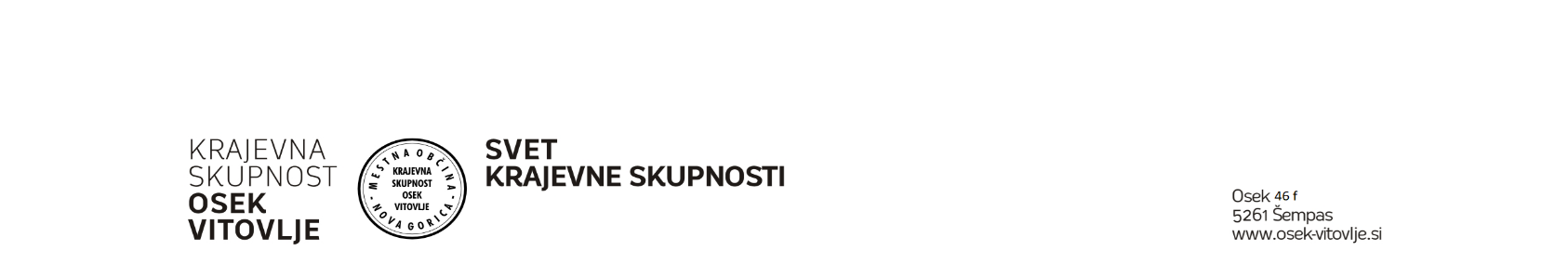 Številka:  5Datum: 10. 12. 2023Z A P I S N I K5.  seje Krajevne skupnosti Osek - Vitovlje, ki je bila dne 22. 11. 2023 v Domu krajanov Osek - Vitovlje, s pričetkom ob 19.00 uri. "Sejo je skladno s 13. členom Odloka o krajevnih skupnostih v Mestni občini Nova Gorica vodil/-a  DOMINIK LIČEN , zadnji izvoljeni predsednik ".Zapisnik je vodil/-a HELENA WINKLER.  Prisotni: Aneja Ličen, Dominik Ličen, Helena Winkler, Ambrož Vrtovec, Anej Peršič, Tanja RijavecOdsoten: Franc Živec Dnevni red:  1. pregled in potrditev zapisnika prejšnje seje2. pregled opravljenih in nedokončanih del v letu 2023 ter pregled bilance stanja(proračunske kartice)3. prioritetna dela za leto 20244. odgovor MONG na predloge KS za kategorizacijo občinskih cest, ki potekajo po KS5. seznam cest po KS, ki so potrebne sanacije6. odgovori na vprašanja in prošnje krajanov7. inventura8. pobude, mnenja, predlogi, pritožbe, prošnje9. drugo ...Ad 1)Pregledali smo zapisnik prejšnje seje.Potrebno bo urediti e-mail Krajevne skupnostiZadeva pri Magdaleni Mlečnik – na ogledu je bila civilna zaščita, ki je tudi prevzela vse nadaljnje postopke.Potrdili smo zapisnik prejšnje seje. Ad 2)Pregledali smo proračunsko kartico. Vsi računi so poravnani. Ad 3)Pregledali smo nedokončana dela v letu 2023:Informativne tableAsfaltacija »podzelenca«Preplastitev asfalta pri sv. Luciji – jaški so zunajNarisati črtwe za cerkcijo sv. Lucije (kjer je na novo asfaltirano)Preplastitev ceste od Vitovlje 90a do 98c Asfaltacija vhoda proti cerkvi sv. Petra v VitovljahSanacija stražnega stolpa in zadnje strani cerkve na Vitovljah – dopis na MONG, ZVKD, prijave na razpis.Ad 4)Pregledali smo odgovor MONG na poslan predlog kategorizacije občinskih cest po KS Osek – Vitovlje. Vsi predlogi so zavrnjeni. Ad 5)Pregledali smo seznam cest, ki so nujne za sanacijo:Kategorizirana cesta do Marijine cerkve na VitovljahCesta na »Rimc«Cesta na »Ovčji Plac«Ad 6)Dogovorili smo se, da na prošnje in pobude krajanov odgovorimo pisno. Ad 7)Dominik L. pove, da je do 31. 1. 2024 potrebno popisati inventar KS, do 21. 2. 2024 pa denarna sredstva.Za komisijo pri popisu inventarja imenujemo: Tanjo Rijavec, kot predsednico ter Aneja Peršiča in Ambroža Vrtovca za člana.Ad 8)Prejeli smo anonimno pritožbo:Delavci Vrtnarije Trajnice v Vitovljah nosijo smeti na EKO otok v Vitovlje, ki je namenjen gospodinjskih odpadkomSklep: Dominik bo ustno opozoril lastnico Vrtnarije.Ad 9)Razno:Prošnja za odstranitev oreha pri Domu krajanovOdprava napak pri Domu krajanov – delavci Pintola naj bi prišli odpravit napake, a jih je nekdo odslovilAneja L. opozori, da je pri kontejnerskem mestu v Oseku (pri Domu Krajanov) zelo »našarjeno«, ljudje vozijo smeti iz drugih krajev.Stari znanec policije (domačin) hodi po hišah v Oseku in prepričuje starejše ljudi, da potrebuje denar. Pošljemo dopis na policijo.Predlog organizacije dogodka »slike Prepih« - povabilo strokovnjakov, srečanje starejših, prepoznavanje oseb na slikah in razdelitev slik, ki jih imamo v hrambi. Dogodek bi organizirali v začetku leta 2024.Sejo smo zaključili ob 20.30Zapisala:  Helena Winkler                          		Predsednik KS Osek-Vitovlje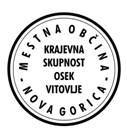 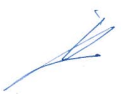              Dominik Ličen                                                                                                            